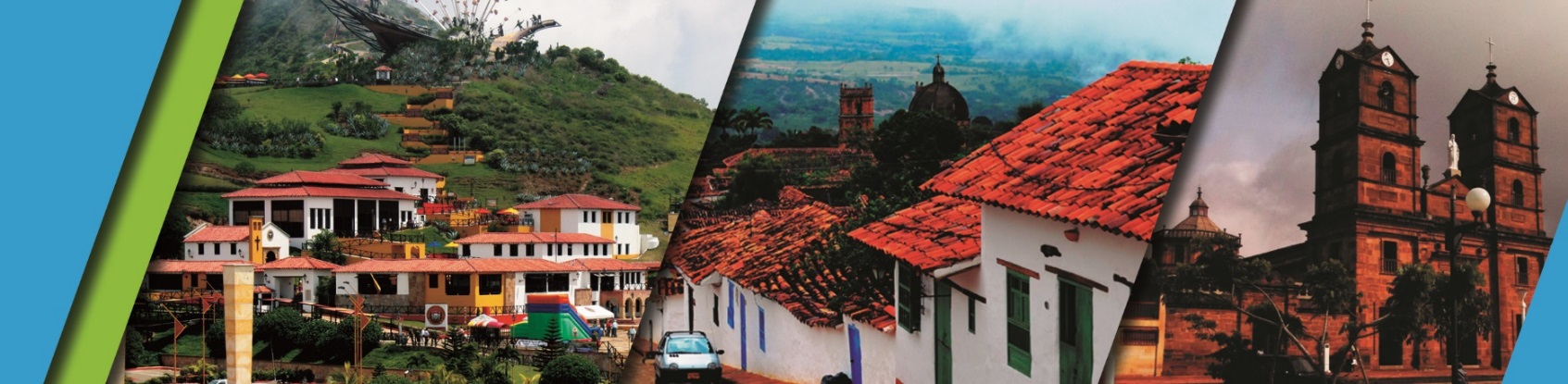 EL PLAN INCLUYE:Alojamiento en el Hotel de Bucaramanga (3 noches)Alojamiento en el Hotel de San Gil o Barichara (2 noches)Impuestos y Seguro HoteleroTraslado Aeropuerto – Hotel – Aeropuerto Traslado Parque Nacional del Chicamocha – Hotel San Gil o Barichara en transporte de placa blancaDesayunos en el Hotel, Cenas, AlmuerzosCity Night Tour – Cerro El Santísimo (salida regular- Parque no abre lunes)Tour Cruzando el Chicamocha (salida regular- Parque no abre lunes y martes)Tour San Gil , Tour Barichara, Tour Curití (salida regular)Tour Socorro, Tour Valle San José, Tour a Pinchote  (salida regular)Tour Zapatoca (Salida regular)Asistencia médica NO INCLUYEGastos no especificados en el programaITINERARIODía 1Traslado  Aeropuerto – HotelCity Night Tour (Salida: Lobby del Hotel, Transporte permanente, Guía Turístico, Seguro de Viaje, Visita Girón Monumento Nacional, Visita a Floridablanca, Degustación de oblea, Entrada al Ecoparque, Recorrido en teleférico Cerro El Santísimo, Visita al puente atirantado más largo de Suramérica)Cena Alojamiento en BucaramangaDía 2Desayuno en el Hotel.Dejar las maletas en la recepción del Hotel en Bucaramanga. Para su comodidad nosotros las recogeremos para llevarlas al Hotel en San Gil o Barichara. Al Tour ir sólo con lo necesario para el día. Tour Cruzando en Chicamocha (Salida: Lobby del Hotel, Visita al Mercado campesino en la Mesa de los Santos, Refrigerio, Entrada al Parque Nacional del Chicamocha por la Estación “Plazuela”,  recorrido total en teleférico 6.3 km donde podrá observar el maravilloso cañón, Recorrido total por las instalaciones del parque, Ingreso al Acuaparque y almuerzo típico de la región).Salida hacia San Gil o Barichara, aproximadamente 3:30 pmCenaAlojamiento en San Gil o Barichara.Día 3Desayuno en el HotelVisita y recorrido por CURITI Visita e ingreso al PARQUE NATURAL EL GALLINERALTraslado a BARICHARAAlmuerzo en BARICHARAVisitas y recorridos turísticos por BARICHARA y sus iglesiasCenaAlojamiento en San Gil o Barichara.Día 4Desayuno en el HotelRecorrido Turístico por SOCORRO Recorrido Turístico por PINCHOTE tierra de Antonia Santos  AlmuerzoRecorrido Turístico por VALLE DE SAN JOSÉDegustación de los “CHORIZO DOÑA EUSTAQUIA”Cena Alojamiento en BucaramangaDía 5DesayunoPaso por el Puente “GÓMEZ ORTIZ” de 500 Mts, sobre la represa “HIDROSOGAMOSO”. Recorrido Turístico "LA CIUDAD LEVITICA", Ingreso a la "IGLESIA DE SAN JOAQUÍN"Ingreso a la "CASA DE EJERCICIOS", Ingreso al "MUSEO COSMOS"AlmuerzoVisita al “MIRADOR GUANE”, Visita al "CAMPO SANTO y TUMBA DE GEO VON LENGERKE", Visita a la “CUEVA DEL NITRO” Cena Alojamiento en BucaramangaDía 6Desayuno Día libre Traslado Hotel – Aeropuerto*La cena con copa de Vino aplica para alojamiento en categoría SUPERIOR Y SUPERIOR DE LUJO**Suplemento transporte exclusivo de 1-4 personas $1.300.000**Todas las salidas son regulares (tipo excursión)**Todos los servicios adicionales al alojamiento, serán operados directamente por la agencia.**Tarifa por infante NO comisionable*RECOMENDACIONES DURANTE EL TOURPara que disfrute su experiencia al máximo en este tour, le compartimos las siguientes recomendaciones:Llevar bloqueador solarLlevar gorra o sombreroLlevar ropa fresca y zapatos cómodosLlevar traje de baño para ingresar al AcuaparqueLlevar un juego de ropa extra para después de hacer Torrentismo (Costo adicional)Licencia de conducción para ingresar a los buggies (Costo adicional)Cámara fotográficaLlevar hidrataciónPara contribuir con la conservación del medio ambiente, recomendamos depositar los desechos en una caneca de basura.HOTEL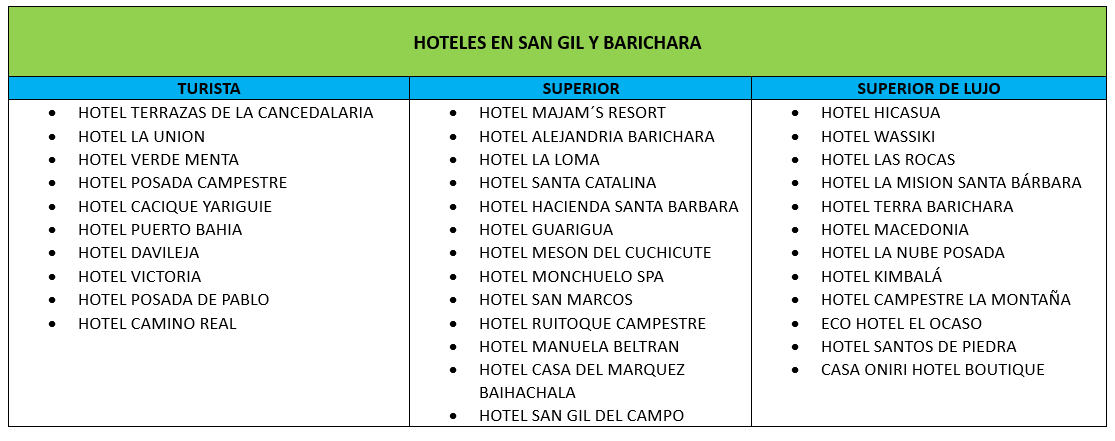 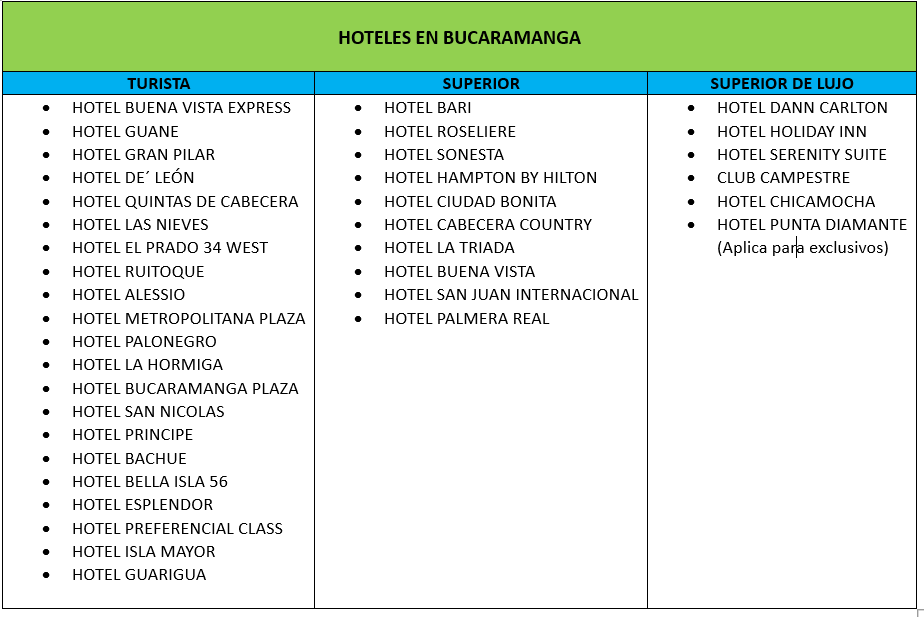 TARIFAS POR PERSONATARIFAS POR PERSONATARIFAS POR PERSONATARIFAS POR PERSONATARIFAS POR PERSONAHOTELMULTIPLEDOBLESENCILLANIÑOS
(5 a 10 AÑOS)TURISTA$1’800.000$2’100.000$3’200.000$ 1.350.000 SUPERIOR$1’990.000$2’300.000$3’630.000$1’490.000SUPERIOR DE LUJO$2’350.000$2’600.000$4’600.000$1’850.000TARIFAS POR INFANTETARIFAS POR INFANTETARIFAS POR INFANTEEDADVALORINCLUYE0 a 2 AÑOS$ 36.000 Asistencia Médica3 a 4 AÑOS$ 230.000 Asistencia Médica, entradas atractivos y transporte